ประชุมคณะกรรมการบริหารกองทุนหลักประกันสุขภาพ อบต.หนองไม้ไผ่ครั้งที่   1/2562วันที่   29   เดือน  ตุลาคม  พ.ศ. 2561  เวลา 09.30 น.ณ ห้องประชุมองค์การบริหารส่วนตำบลหนองไม้ไผ่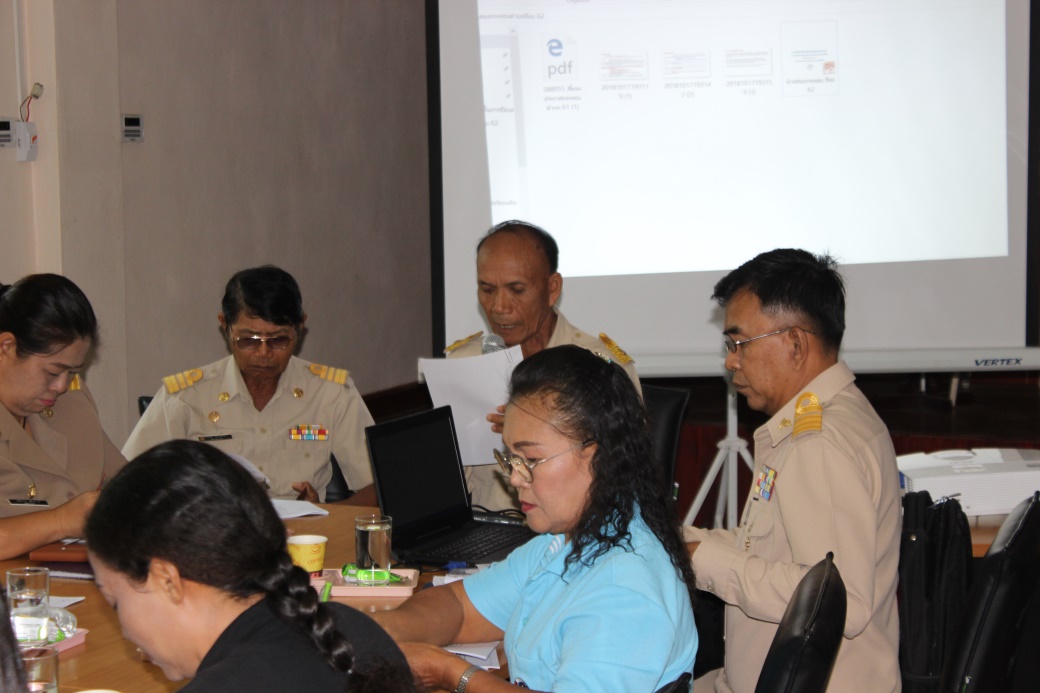 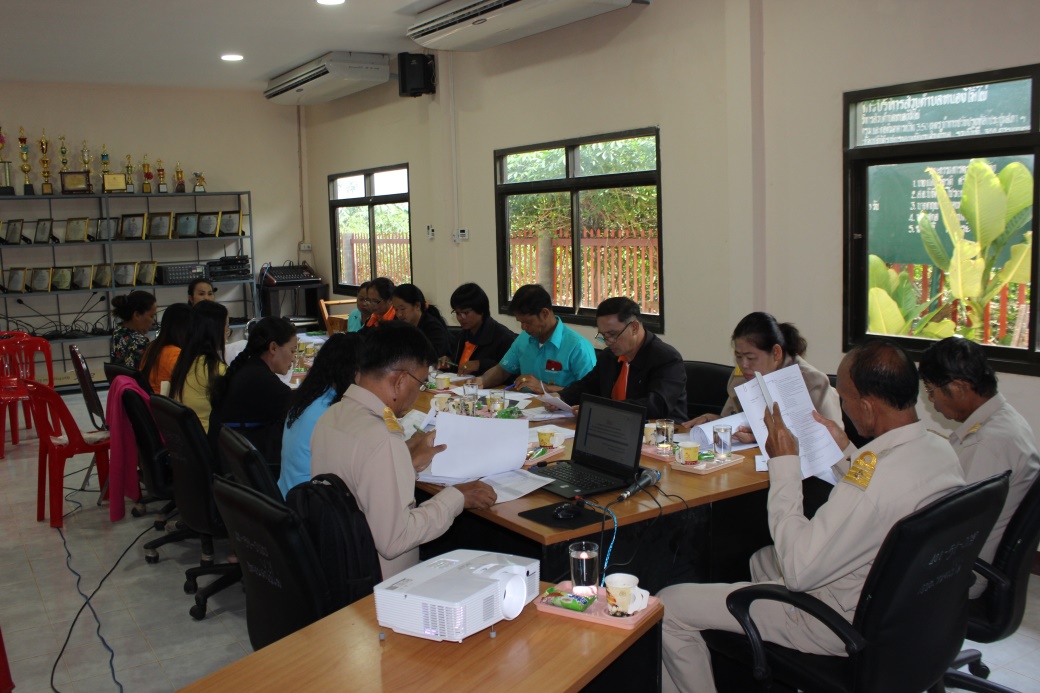 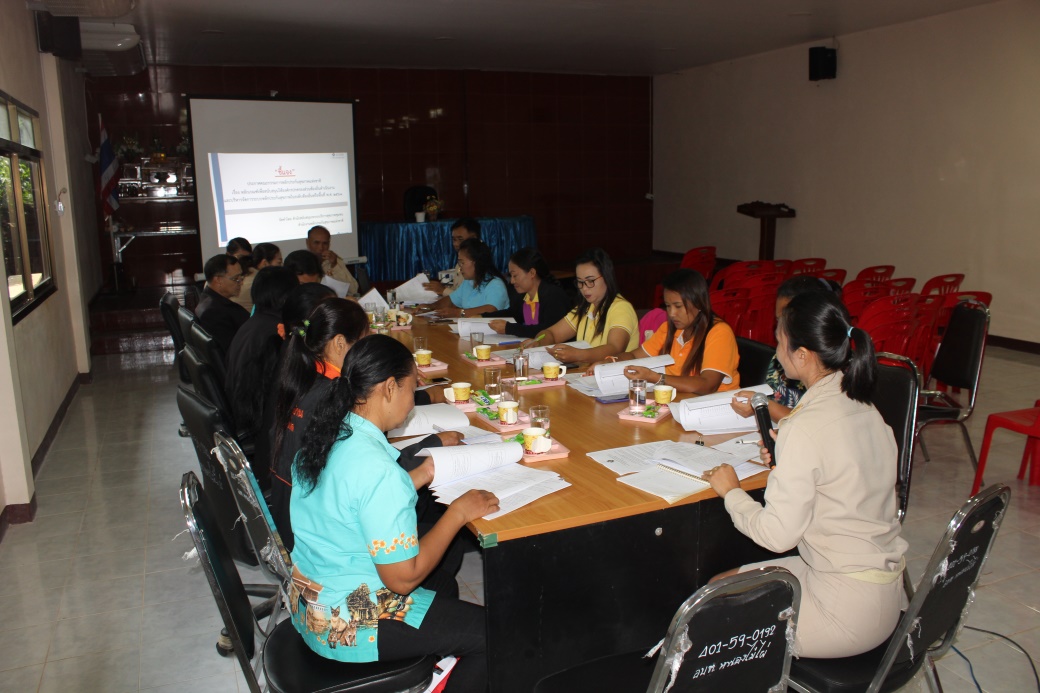 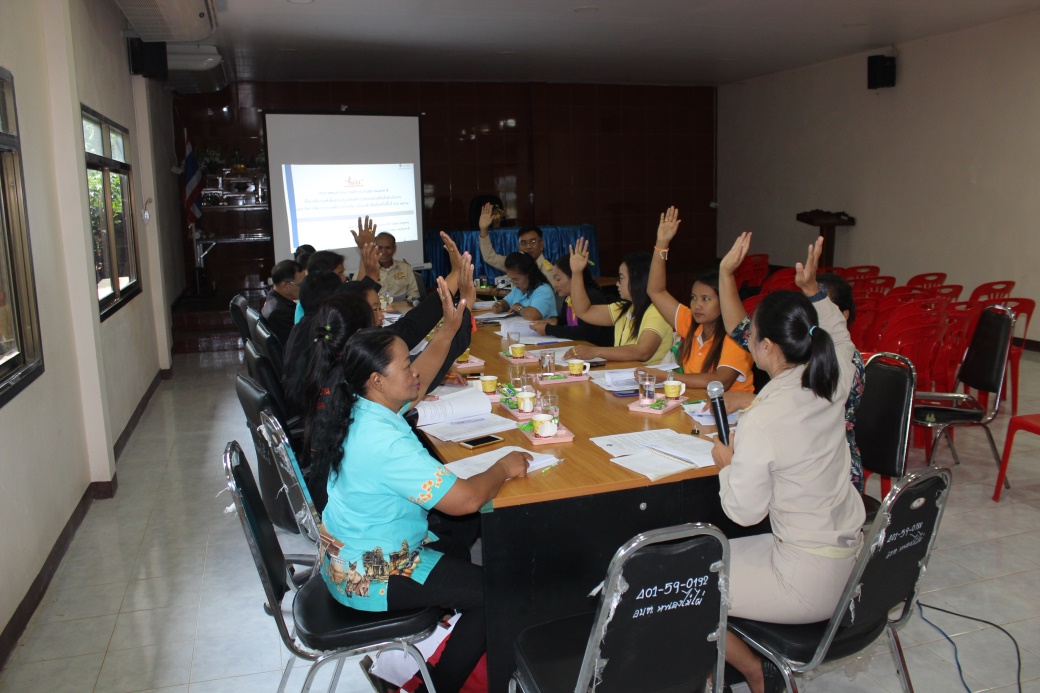 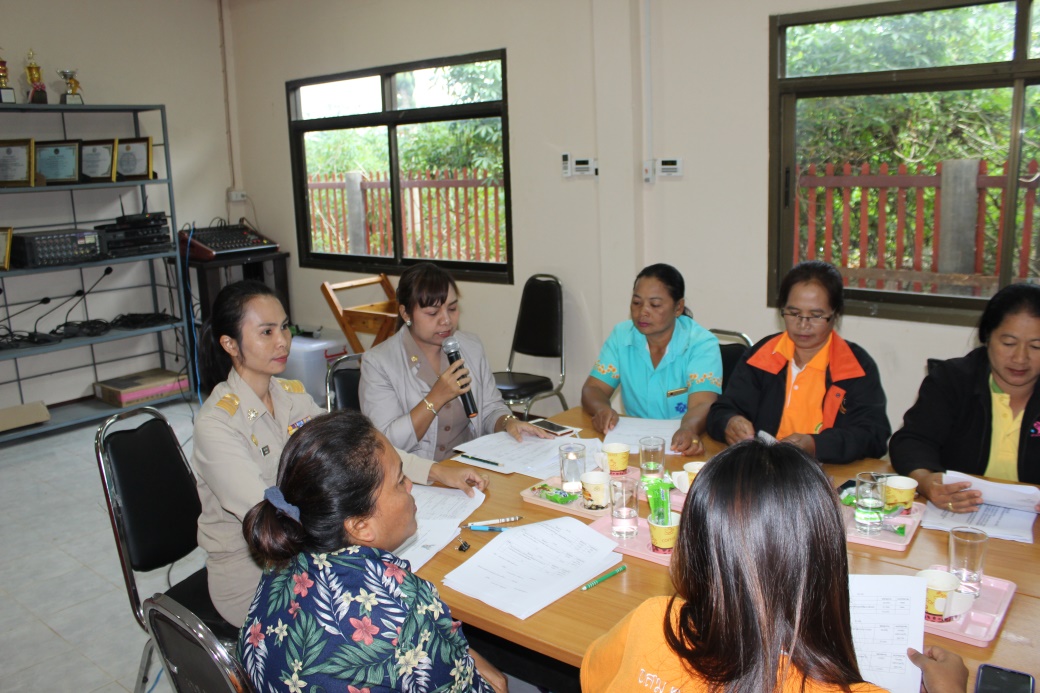 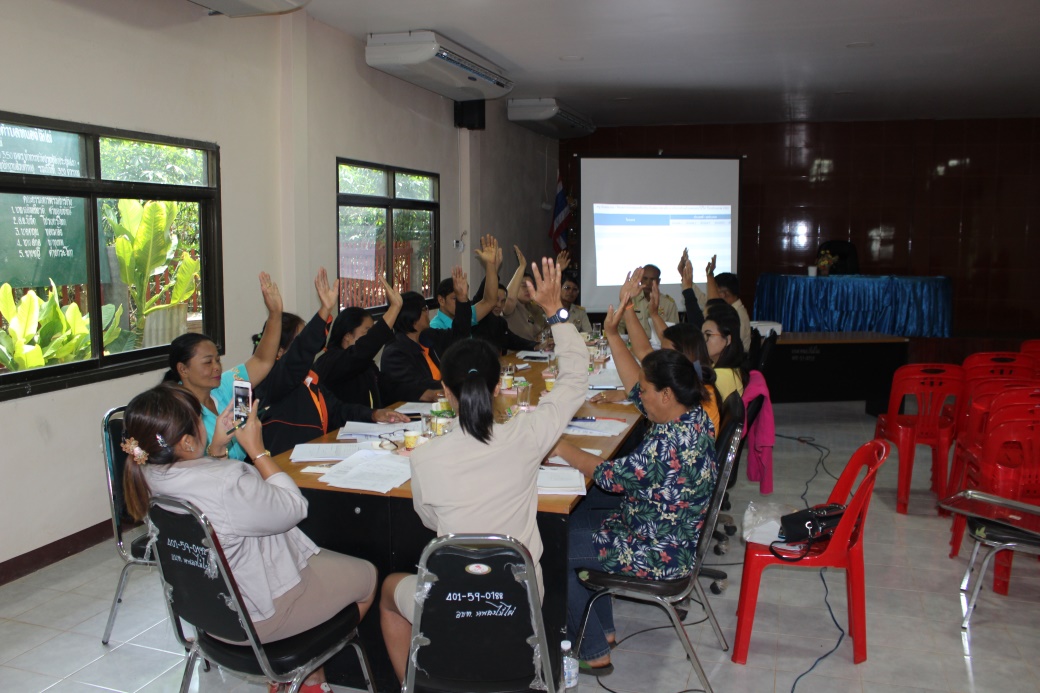 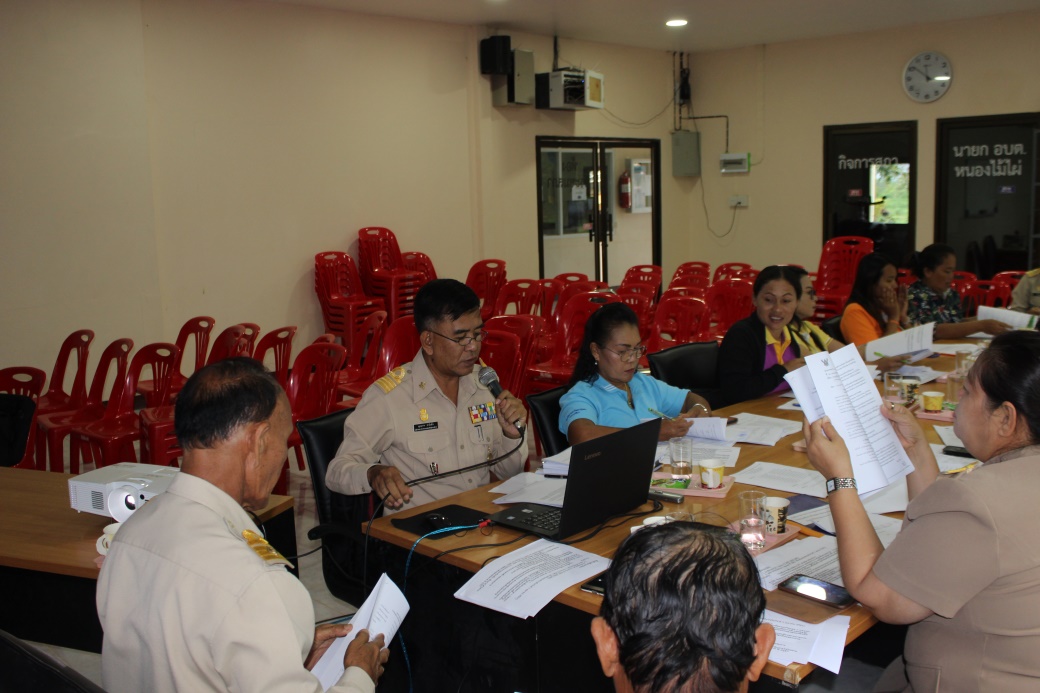 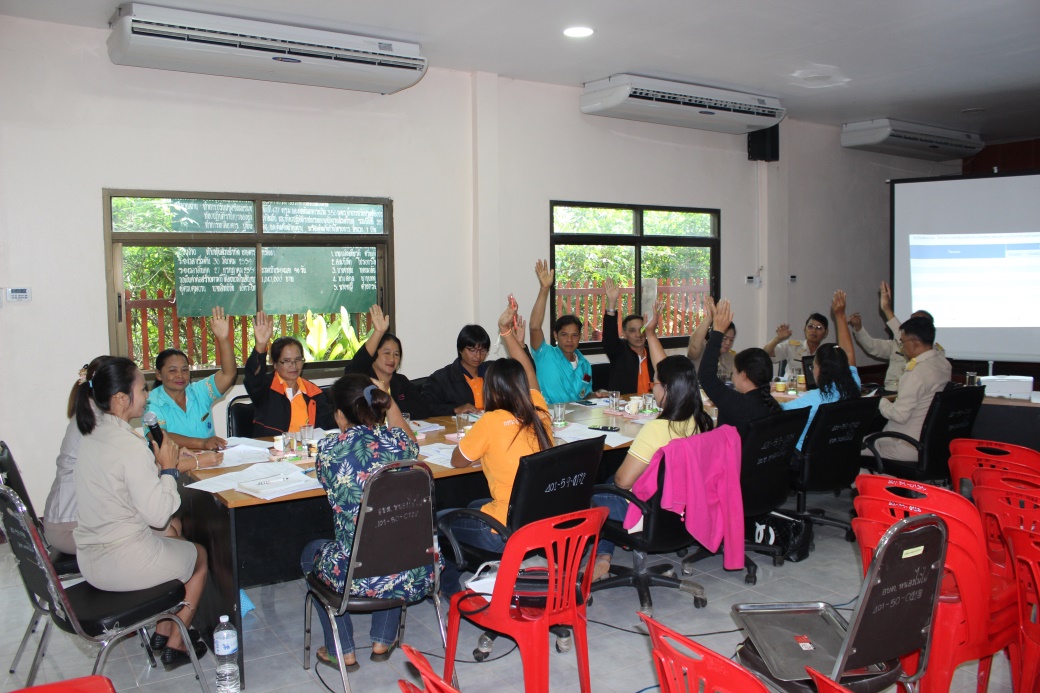 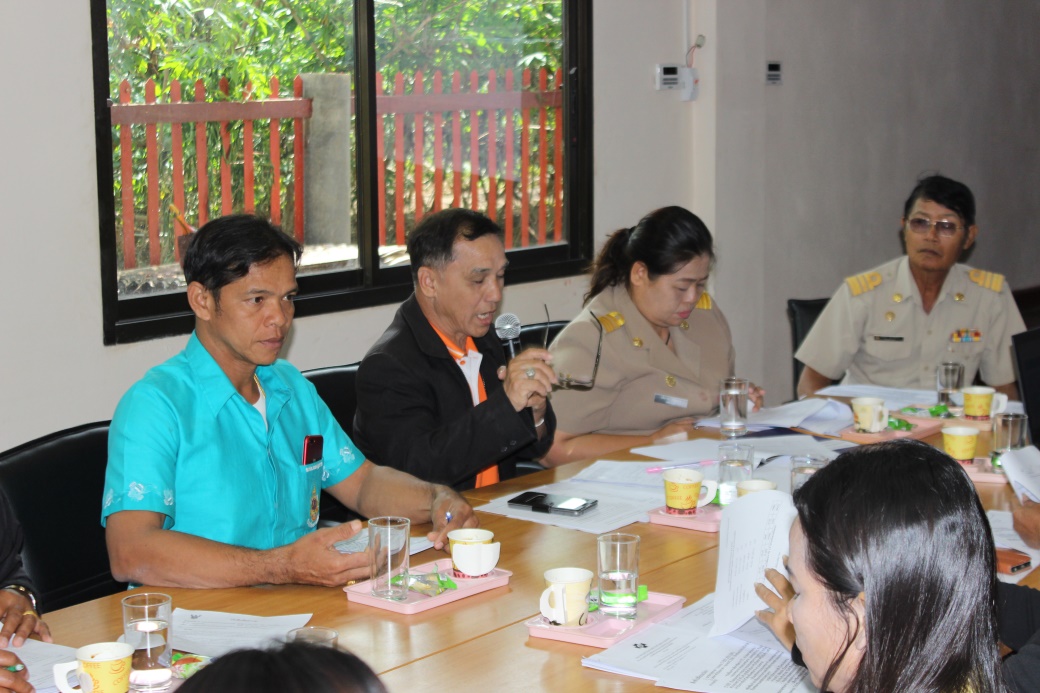 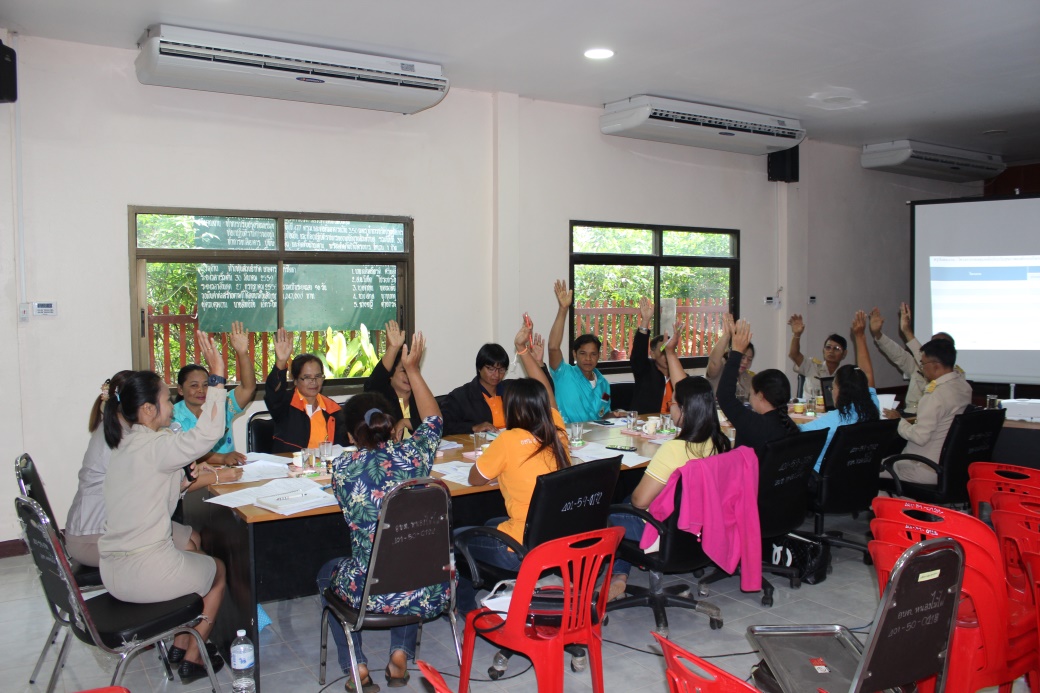 